Attention Student-Athletes!Wednesday, June 1st @ 4 p.m.& Saturday, June 4th @ 11 a.m.in the Boys PE Office  Cost:	$20.00 Please complete your online application prior to having your physical.  Print out the physical form and bring it with you!A school representative will collect your physical form when you’re done.Wear comfortable clothing (shorts and a T-shirt) on the day of your exam.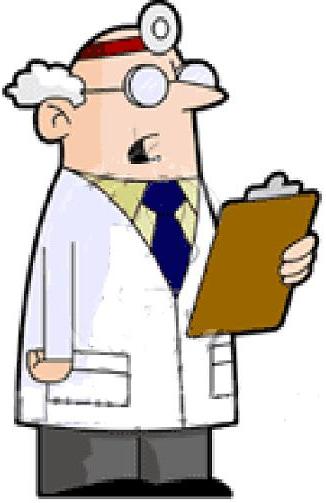 Need a physical for Fall Sports?